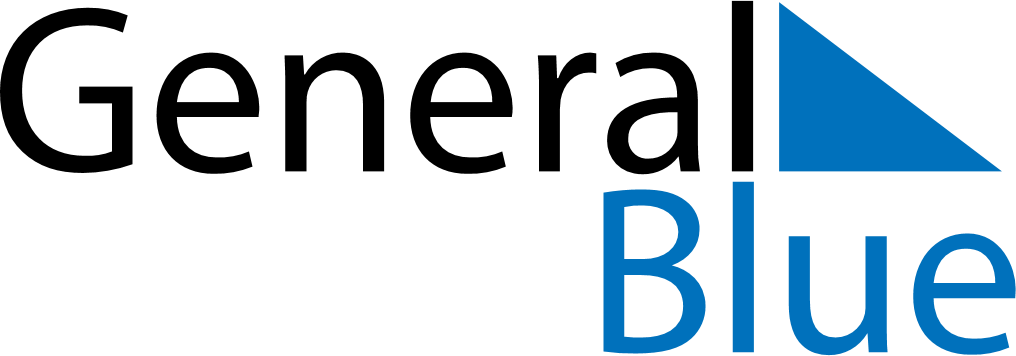 Weekly CalendarDecember 13, 2020 - December 19, 2020Weekly CalendarDecember 13, 2020 - December 19, 2020SundayDec 13SundayDec 13MondayDec 14TuesdayDec 15TuesdayDec 15WednesdayDec 16ThursdayDec 17ThursdayDec 17FridayDec 18SaturdayDec 19SaturdayDec 19My Notes